От 26.12.2023 № 101-НПА                                     с. СладковскоеО внесении изменений в Положение о заработной плате лиц, замещающих муниципальные должности в Сладковском сельском поселении на постоянной основе, утвержденное Решением Думы Сладковского сельского поселения от 26.03.2019 № 136 (с изм. в решениях Думы от 30.09.2019 № 172-НПА, от 29.10.2020 № 245-НПА, от 12.11.2021 № 312-НПА,  от 27.07.2022 № 366-НПА, от 29.08.2022 № 368 – НПА)Руководствуясь частью 4 статьи 86 Бюджетного кодекса Российской Федерации, Методикой, применяемых для расчета межбюджетных трансфертов из бюджета Слободо-Туринского муниципального района бюджетам сельских поселений, расположенных на территории Слободо-Туринского муниципального района, и установлении критериев выравнивания расчетной бюджетной обеспеченности на 2024 год и плановый период 2025 и 2026, утвержденной  Постановлением Администрации Слободо – Туринского муниципального района Свердловской области от 30.10.2023года № 440, Уставом Сладковского сельского поселения, Дума Сладковского сельского поселения       РЕШИЛА:      1. Внести  в Положение о заработной плате лиц, замещающих муниципальные должности в Сладковском сельском поселении на постоянной основе, утвержденное Решением Думы Сладковского сельского поселения от 26.03.2019 № 136 (с изм. в решениях Думы от 30.09.2019 № 172-НПА,  от 29.10.2020 № 245-НПА, от 12.11.2021 № 312-НПА,  от 27.07.2022 № 366-НПА, от 29.08.2022 № 368-НПА), следующие изменения:      1.1. В пункте 8 Положения: 1) в абзаце втором слова «в размере 2,79 должностного оклада» заменить словами
«в размере 2,96 должностного оклада»2) в абзаце третьем слова «в размере 2, 42 должностного оклада» заменить словами
«в размере 2,58 должностного оклада»1.2. Абзац первый пункта 12 Положения изложить в следующей редакции: «12. При формировании фонда оплаты труда лиц, замещающих муниципальные должности, сверх сумм средств, направленных на выплаты должностных окладов и районного коэффициента, предусматриваются средства в размере 37,5 должностного оклада для лица, замещающего муниципальную должность главы Сладковского сельского поселения, в размере 33,0 должностного оклада для лица, замещающего муниципальную должность председателя Думы.”      2. Настоящее Решение вступает в силу после его официального опубликования и распространяется на правоотношения, возникшие с 01 января 2024 года.       3. Опубликовать настоящее решение в печатном средстве массовой информации Думы и Администрации Сладковского сельского поселения и обнародовать путем размещения на официальном сайте Сладковского сельского поселения.      4. Контроль за исполнением настоящего решения возложить на комиссию по экономической политике и муниципальной собственности.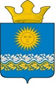 Дума Сладковского сельского поселения Слободо-Туринского муниципального района Свердловской областипятого созываР Е Ш Е Н И ЕПредседатель ДумыСладковского сельского поселенияПредседатель ДумыСладковского сельского поселенияГлаваСладковского сельского поселенияГлаваСладковского сельского поселенияВ.А. ПотаповаЛ.П. Фефелова